ФЕДЕРАЛЬНОЕ ГОСУДАРСТВЕННОЕ АВТОНОМНОЕ УЧРЕЖДЕНИЕ ДОПОЛНИТЕЛЬНОГО ПРОФЕССИОНАЛЬНОГО ОБРАЗОВАНИЯ«СЕВЕРО-КАВКАЗСКИЙ УЧЕБНО-ТРЕНИРОВОЧНЫЙ ЦЕНТР ГРАЖДАНСКОЙ АВИАЦИИ»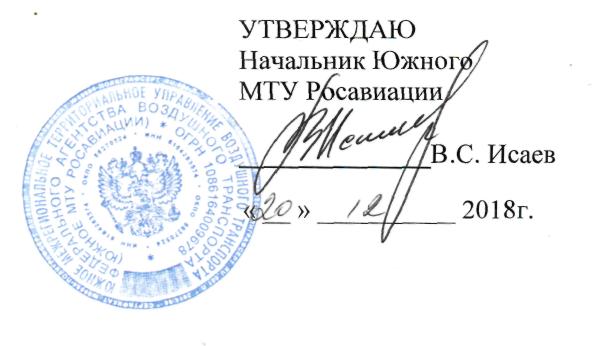 Дополнительная профессиональная программаповышения квалификации«наземная периодическая подготовка членов лётных экипажей ВС МИ-2»г. Ростов-на-Дону 2018 г.«Наземная периодическая подготовка членов летных экипажей вертолета Ми-2»СодержаниеНаземная периодическая подготовка членов летных экипажей ВС МИ-2Продолжительность обучения  (час.)40 часовСрок обучения (учебных дней)5-6 учебных днейФорма обученияОчная, с отрывом от производстваРежим занятий6 учебных дней в неделюПродолжительность учебного дня6 -8  часов в деньПродолжительность учебного часа45 минутФорма контроля Экзамен/зачёт№п/пНаименование учебных дисциплинКоличество академических часовКоличество академических часовКоличество академических часов№п/пНаименование учебных дисциплинВсегочасЛекциичасФорма контроля1.Выполнение полетов в особых условиях22Зачет2.Выполнение полетов в условиях сдвига ветра21Экзамен/13.Теоретическая подготовка по выводу вертолета из сложного пространственного положения11Зачет1зачетзачет4.  Конструкция и летная эксплуатация вертолета54Экзамен/15.  Конструкция и летная эксплуатация двигателя43Экзамен/16.  Электро-, приборное и радиооборудование вертолета и его летная эксплуатация54Экзамен/17.Выполнение нормальных процедур выполнения полетов и действия в аварийных ситуациях (РЛЭ)54Экзамен/18.Определение летных характеристик ВС  (практическая аэродинамика)43Экзамен/19.Навигация44Зачет10.Авиационная метеорология44Зачет11.Воздушное законодательство44ЗачетИтого по программе, часов40346